ПРАЙС-ЛИСТИмеется банковский терминал для расчета по пластиковым карточкам!НОВИНКИ (ЛЕЧЕБНЫЕ ПРОЦЕДУРЫ)НОВИНКИ (ЛЕЧЕБНЫЕ ПРОЦЕДУРЫ)НОВИНКИ (ЛЕЧЕБНЫЕ ПРОЦЕДУРЫ)НОВИНКИ (ЛЕЧЕБНЫЕ ПРОЦЕДУРЫ)НОВИНКИ (ЛЕЧЕБНЫЕ ПРОЦЕДУРЫ)НОВИНКИ (ЛЕЧЕБНЫЕ ПРОЦЕДУРЫ)НОВИНКИ (ЛЕЧЕБНЫЕ ПРОЦЕДУРЫ)НОВИНКИ (ЛЕЧЕБНЫЕ ПРОЦЕДУРЫ)Применение лечебных методов традиционной китайской медицины  способствует устранению тромбов и ущемления нервов, ревматического синдрома, а также способствует облегчению болей, укреплению мышц и костей, оздоровлению дыхательных путей, успокаиванию нервов. Эффективно лечит воспаление позвонков, остеоартрит, онемение мышц, (когда ноги не слушаются), напряжение мышц в поясничном отделе,  ревматоидный артрит.Применение лечебных методов традиционной китайской медицины  способствует устранению тромбов и ущемления нервов, ревматического синдрома, а также способствует облегчению болей, укреплению мышц и костей, оздоровлению дыхательных путей, успокаиванию нервов. Эффективно лечит воспаление позвонков, остеоартрит, онемение мышц, (когда ноги не слушаются), напряжение мышц в поясничном отделе,  ревматоидный артрит.Применение лечебных методов традиционной китайской медицины  способствует устранению тромбов и ущемления нервов, ревматического синдрома, а также способствует облегчению болей, укреплению мышц и костей, оздоровлению дыхательных путей, успокаиванию нервов. Эффективно лечит воспаление позвонков, остеоартрит, онемение мышц, (когда ноги не слушаются), напряжение мышц в поясничном отделе,  ревматоидный артрит.Применение лечебных методов традиционной китайской медицины  способствует устранению тромбов и ущемления нервов, ревматического синдрома, а также способствует облегчению болей, укреплению мышц и костей, оздоровлению дыхательных путей, успокаиванию нервов. Эффективно лечит воспаление позвонков, остеоартрит, онемение мышц, (когда ноги не слушаются), напряжение мышц в поясничном отделе,  ревматоидный артрит.Применение лечебных методов традиционной китайской медицины  способствует устранению тромбов и ущемления нервов, ревматического синдрома, а также способствует облегчению болей, укреплению мышц и костей, оздоровлению дыхательных путей, успокаиванию нервов. Эффективно лечит воспаление позвонков, остеоартрит, онемение мышц, (когда ноги не слушаются), напряжение мышц в поясничном отделе,  ревматоидный артрит.Применение лечебных методов традиционной китайской медицины  способствует устранению тромбов и ущемления нервов, ревматического синдрома, а также способствует облегчению болей, укреплению мышц и костей, оздоровлению дыхательных путей, успокаиванию нервов. Эффективно лечит воспаление позвонков, остеоартрит, онемение мышц, (когда ноги не слушаются), напряжение мышц в поясничном отделе,  ревматоидный артрит.Применение лечебных методов традиционной китайской медицины  способствует устранению тромбов и ущемления нервов, ревматического синдрома, а также способствует облегчению болей, укреплению мышц и костей, оздоровлению дыхательных путей, успокаиванию нервов. Эффективно лечит воспаление позвонков, остеоартрит, онемение мышц, (когда ноги не слушаются), напряжение мышц в поясничном отделе,  ревматоидный артрит.Применение лечебных методов традиционной китайской медицины  способствует устранению тромбов и ущемления нервов, ревматического синдрома, а также способствует облегчению болей, укреплению мышц и костей, оздоровлению дыхательных путей, успокаиванию нервов. Эффективно лечит воспаление позвонков, остеоартрит, онемение мышц, (когда ноги не слушаются), напряжение мышц в поясничном отделе,  ревматоидный артрит.№п/пНаименование УслугиФотоУчастки воздействия / Используемые средстваПоказания / ЭффектДлительность в минутахСт-ть услуги в руб.код услугиМеридианный массаж спины и шеиВ профилактических целях процедура нормализирует деятельность мочевого пузыря, способствует беспрепятственному прохождению крови в области спины...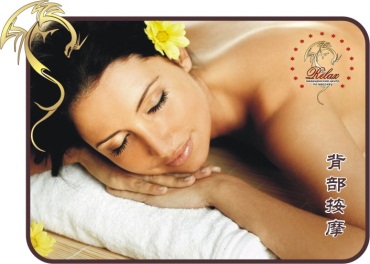 -  массаж шейно-плечевой области и спины с воздействием на биологически-активные точки по китайской методике.Эффект: обладает релаксирующим, лечебным эффектом, активизирует защитные силы организма. Укрепляет меридианный канал спины.45900,00МПСМеридианный массаж задней поверхности тела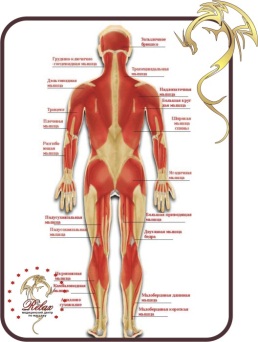 -  массаж шейно-плечевой области, спины, поясницы, задней поверхности ног и стоп с воздействием на биологически-активные точки по китайской методике.Эффект: обладает релаксирующим, лечебным эффектом, активизирует защитные силы организма. Восстанавливает кровоток и нервную систему главных меридианов тела. Придает жизненную силу, бодрит дух, хочется расправить крылья. 601200,00МПЗРекомендации: При  лечения мигрени,  восстановление нервной системы, хондроза позвоночника, при онемении мышц на ногах, утрата гибкости суставов ног, ревматические воспаление, желательно сочетать процедуру «Меридианный массаж задней поверхности тела» и «Магнитные иглы» в задней (всего) поверхности + коленной части ног и живота курсом в количестве 10 сеансов, эффективность лечения увеличивается минимум в 3 раза.Рекомендации: При  лечения мигрени,  восстановление нервной системы, хондроза позвоночника, при онемении мышц на ногах, утрата гибкости суставов ног, ревматические воспаление, желательно сочетать процедуру «Меридианный массаж задней поверхности тела» и «Магнитные иглы» в задней (всего) поверхности + коленной части ног и живота курсом в количестве 10 сеансов, эффективность лечения увеличивается минимум в 3 раза.Рекомендации: При  лечения мигрени,  восстановление нервной системы, хондроза позвоночника, при онемении мышц на ногах, утрата гибкости суставов ног, ревматические воспаление, желательно сочетать процедуру «Меридианный массаж задней поверхности тела» и «Магнитные иглы» в задней (всего) поверхности + коленной части ног и живота курсом в количестве 10 сеансов, эффективность лечения увеличивается минимум в 3 раза.Рекомендации: При  лечения мигрени,  восстановление нервной системы, хондроза позвоночника, при онемении мышц на ногах, утрата гибкости суставов ног, ревматические воспаление, желательно сочетать процедуру «Меридианный массаж задней поверхности тела» и «Магнитные иглы» в задней (всего) поверхности + коленной части ног и живота курсом в количестве 10 сеансов, эффективность лечения увеличивается минимум в 3 раза.Рекомендации: При  лечения мигрени,  восстановление нервной системы, хондроза позвоночника, при онемении мышц на ногах, утрата гибкости суставов ног, ревматические воспаление, желательно сочетать процедуру «Меридианный массаж задней поверхности тела» и «Магнитные иглы» в задней (всего) поверхности + коленной части ног и живота курсом в количестве 10 сеансов, эффективность лечения увеличивается минимум в 3 раза.Рекомендации: При  лечения мигрени,  восстановление нервной системы, хондроза позвоночника, при онемении мышц на ногах, утрата гибкости суставов ног, ревматические воспаление, желательно сочетать процедуру «Меридианный массаж задней поверхности тела» и «Магнитные иглы» в задней (всего) поверхности + коленной части ног и живота курсом в количестве 10 сеансов, эффективность лечения увеличивается минимум в 3 раза.Рекомендации: При  лечения мигрени,  восстановление нервной системы, хондроза позвоночника, при онемении мышц на ногах, утрата гибкости суставов ног, ревматические воспаление, желательно сочетать процедуру «Меридианный массаж задней поверхности тела» и «Магнитные иглы» в задней (всего) поверхности + коленной части ног и живота курсом в количестве 10 сеансов, эффективность лечения увеличивается минимум в 3 раза.Рекомендации: При  лечения мигрени,  восстановление нервной системы, хондроза позвоночника, при онемении мышц на ногах, утрата гибкости суставов ног, ревматические воспаление, желательно сочетать процедуру «Меридианный массаж задней поверхности тела» и «Магнитные иглы» в задней (всего) поверхности + коленной части ног и живота курсом в количестве 10 сеансов, эффективность лечения увеличивается минимум в 3 раза.Меридианный массаж всего тела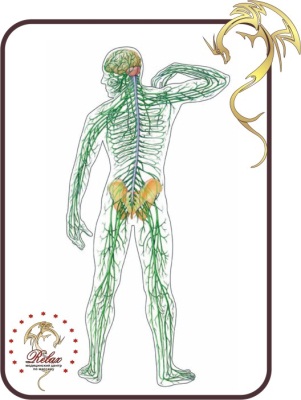 массаж шейно-плечевой области, спины, передней грудной клетки, рук, кистей, пальцы рук, живот и задней поверхности ног и стоп с воздействием на биологически-активные точки по китайской методике (точка от 100 болезней).Эффект: обладает релаксирующим, лечебным эффектом, активизирует защитные силы организма. Во время массажа происходит открытие «энергетических каналов» тела.751500,00МПТМагнитные иглы – (частичное по участкам тела).Улучшая кровоток в теле, восстанавливая нервную систему возбуждая нервные окончание, путем передачи импульса  магнитных иголок на биоактивные точки тела. 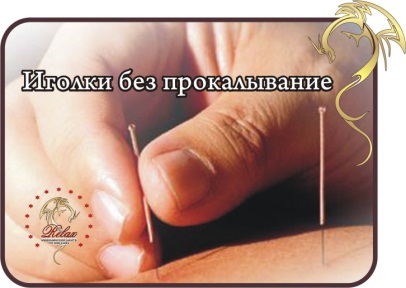 Местное лечение участков тела на выбор в течение 15 минут.Особенно быстро снимает боль в поясничную часть тела. Эффект: в течение 15 минут сращенные эритроциты почти полностью расходятся. 20450,00МПАД-ЧМагнитные иглы по меридиану всего телаМагнитная иголка сделана из вечного сплава редкоземельных металлов  с поверхностным магнитным полем ≥ 250mT. С помощью магнитной чашки магнитные силовые линии проникают в тело человека на 6-9 см, эта глубина равна глубине проникновения традиционной иголки. 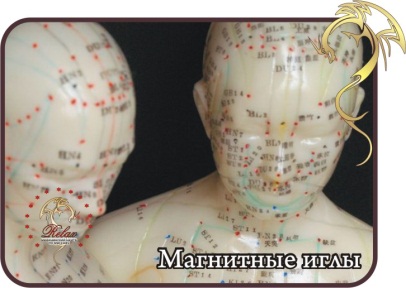 Шея, плечи, спина, лопатки, поясница, ноги (под коленной части, голень), стопы, предплечья, руки, кисть  живот, переднее коленной части. Основные каналы меридиана организма человека. Наша нервная система состоит в целом с меридианом тела. Мы  люди, не существуем по отдельным частям, как туловища существует в отдельности от головы или ноги существует по отдельности от туловища. Если устранять проблему, надо в корне, и поэтому лечения меридиана нужно в целом.    601500,00МПАД-ТТермо-гуашаЭто древнейший вид китайского массажа, основанный на воздействии на канально-меридианальнуюсистему с целью выведения токсинов, устранению жара и других патогенных факторов из организма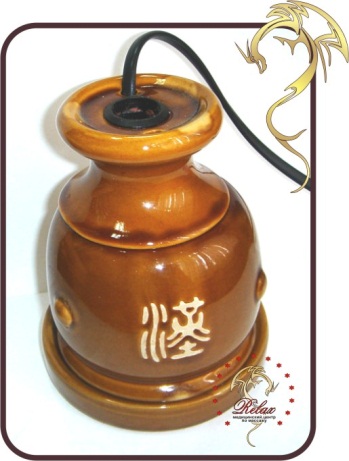 Аппарат из натуральной глины совмещенный с современным технологией, дает природный эффект, а термо-эффект ускоряет процесс. Выводит токсины из тела.10300,00Т-ГМассаж стоп премиум класса «Ножки Принцессы» с  гелиевой ванночкой для ногКитайские врачи полагают, что ступня  это маленькая модель всего человеческого тела, а определенные точки на ней отвечают за работу различных органов. Поэтому даже воздействие на одни лишь ступни помогает улучшить состояние всего организма.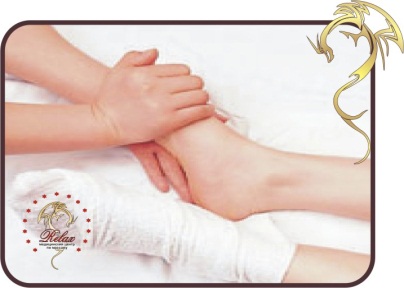 «У настоящих людей древности дыхание шло из ступней», говорится в трактате китайского философа Чжуан-цзы. В Китае особая процедура массажа ступней складывалась на протяжении веков, и именно этой проверенной временем практике следуют сейчас массажисты в нашем салоне.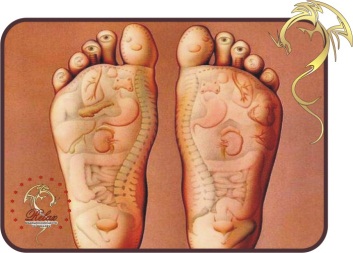 Во время гелиевой ванночки, производится масса шейно-плечевой области, лопатки, (лечебный массаж при цервикалгии, плечелопаточном периартрите).602000,00Н-ППрофессиональный ручной массаж лица «Мэйли»  против стресса «Лицо полностью выражает природу человека. На нем как в зеркале отражаются здоровье или недуг»,  говорит китайская поговорка.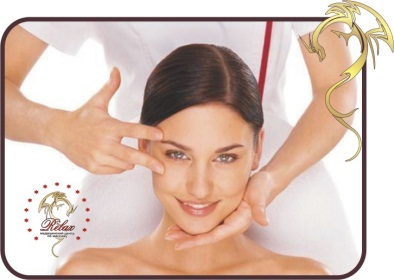 Массаж спины и лица.Красота спины и лица. В зависимости от используемых техник массажа для лица эффект от массажа может быть различным: массаж может повысить тонус кожи и лицевых мышц, «подтянуть» мышцы, возвращая коже упругость, а лицу – четкий овал.Воздействие на лицо занимает в восточной медицине совершенно особое место: массаж лица помогает снять усталость, способствует омолаживанию кожи, возвращает лицу его естественный цвет, а также оказывает комплексное целебное воздействие на лицевые нервы, органы зрения, слуха, обоняния и даже головной мозг.803000,00М-ЛМассаж против старение кожи лица «Цинчунь»– отдельная разновидность массажа, обладающая неоспоримыми достоинствами: с помощью массажных техник можно разгладить мелкие морщинки, первые признаки старения кожи, и надолго сохранить ее упругой, молодой и здоровой. 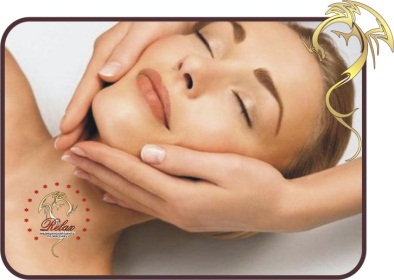 Кроме того, массаж лица стимулирует кровообращение и циркуляцию лимфы, способствуя избавлению от отеков, насыщения тканей кислородом и полезными веществами, улучшая цвет лица.
Наконец, едва ли не самое важное достоинство массажа для лица – замедление старения: массаж может замедлить появление морщин и линий, а также других признаков старения – дряблости кожи, появление второго подбородка.602500,00Ц-ЧМассаж  кистей рук «Вэньжоу» с кремом– нежность и молодость рук.Великий античный мудрец Аристотель называл руки главным инструментом человека, при помощи которого он реализует свои многочисленные желания. И доля приказов, посылаемых мозгом этой части тела, пожалуй, наиболее значительна.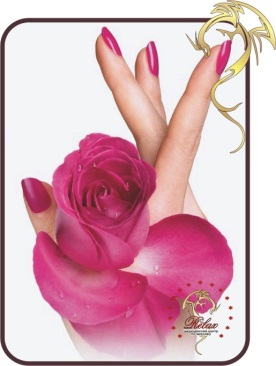 Кисть рукМногочисленные косточки, гибкие связки и соединения, а также чувствительные точки, расположенные на кончиках пальцев, делают руки, и особенно кисти, наиболее "талантливым" органом человеческого тела.Кисть, как и вся рука в целом, требует особого внимания. Через нее в организм из внешнего мира поступают наиболее тонкие сигналы.10200-00кистьАНТИ СТРЕССОВЫЕ МАССАЖИАНТИ СТРЕССОВЫЕ МАССАЖИАНТИ СТРЕССОВЫЕ МАССАЖИАНТИ СТРЕССОВЫЕ МАССАЖИАНТИ СТРЕССОВЫЕ МАССАЖИАНТИ СТРЕССОВЫЕ МАССАЖИАНТИ СТРЕССОВЫЕ МАССАЖИАНТИ СТРЕССОВЫЕ МАССАЖИВосточная медицина возникла из опыта многих поколений врачевателей. Ее принципы в корне отличаются от западной медицины – если на Западе врачи ищут в организме больное место и лечат только его, то на Востоке целитель занимается оздоровлением всего организма. Главным методом лечения на Востоке был и остается массаж. Китайские врачи полагают, что воздействие рук массажиста на особые точки в организме расслабляет все тело человека, оживляет ток крови и живительной энергии, помогает избавиться от недугов, сохранить молодость и долголетие. Современная медицина лишь подтверждает правоту китайских врачей – массаж способствует релаксации и является основой для лечения многих заболеваний.Восточная медицина возникла из опыта многих поколений врачевателей. Ее принципы в корне отличаются от западной медицины – если на Западе врачи ищут в организме больное место и лечат только его, то на Востоке целитель занимается оздоровлением всего организма. Главным методом лечения на Востоке был и остается массаж. Китайские врачи полагают, что воздействие рук массажиста на особые точки в организме расслабляет все тело человека, оживляет ток крови и живительной энергии, помогает избавиться от недугов, сохранить молодость и долголетие. Современная медицина лишь подтверждает правоту китайских врачей – массаж способствует релаксации и является основой для лечения многих заболеваний.Восточная медицина возникла из опыта многих поколений врачевателей. Ее принципы в корне отличаются от западной медицины – если на Западе врачи ищут в организме больное место и лечат только его, то на Востоке целитель занимается оздоровлением всего организма. Главным методом лечения на Востоке был и остается массаж. Китайские врачи полагают, что воздействие рук массажиста на особые точки в организме расслабляет все тело человека, оживляет ток крови и живительной энергии, помогает избавиться от недугов, сохранить молодость и долголетие. Современная медицина лишь подтверждает правоту китайских врачей – массаж способствует релаксации и является основой для лечения многих заболеваний.Восточная медицина возникла из опыта многих поколений врачевателей. Ее принципы в корне отличаются от западной медицины – если на Западе врачи ищут в организме больное место и лечат только его, то на Востоке целитель занимается оздоровлением всего организма. Главным методом лечения на Востоке был и остается массаж. Китайские врачи полагают, что воздействие рук массажиста на особые точки в организме расслабляет все тело человека, оживляет ток крови и живительной энергии, помогает избавиться от недугов, сохранить молодость и долголетие. Современная медицина лишь подтверждает правоту китайских врачей – массаж способствует релаксации и является основой для лечения многих заболеваний.Восточная медицина возникла из опыта многих поколений врачевателей. Ее принципы в корне отличаются от западной медицины – если на Западе врачи ищут в организме больное место и лечат только его, то на Востоке целитель занимается оздоровлением всего организма. Главным методом лечения на Востоке был и остается массаж. Китайские врачи полагают, что воздействие рук массажиста на особые точки в организме расслабляет все тело человека, оживляет ток крови и живительной энергии, помогает избавиться от недугов, сохранить молодость и долголетие. Современная медицина лишь подтверждает правоту китайских врачей – массаж способствует релаксации и является основой для лечения многих заболеваний.Восточная медицина возникла из опыта многих поколений врачевателей. Ее принципы в корне отличаются от западной медицины – если на Западе врачи ищут в организме больное место и лечат только его, то на Востоке целитель занимается оздоровлением всего организма. Главным методом лечения на Востоке был и остается массаж. Китайские врачи полагают, что воздействие рук массажиста на особые точки в организме расслабляет все тело человека, оживляет ток крови и живительной энергии, помогает избавиться от недугов, сохранить молодость и долголетие. Современная медицина лишь подтверждает правоту китайских врачей – массаж способствует релаксации и является основой для лечения многих заболеваний.Восточная медицина возникла из опыта многих поколений врачевателей. Ее принципы в корне отличаются от западной медицины – если на Западе врачи ищут в организме больное место и лечат только его, то на Востоке целитель занимается оздоровлением всего организма. Главным методом лечения на Востоке был и остается массаж. Китайские врачи полагают, что воздействие рук массажиста на особые точки в организме расслабляет все тело человека, оживляет ток крови и живительной энергии, помогает избавиться от недугов, сохранить молодость и долголетие. Современная медицина лишь подтверждает правоту китайских врачей – массаж способствует релаксации и является основой для лечения многих заболеваний.Восточная медицина возникла из опыта многих поколений врачевателей. Ее принципы в корне отличаются от западной медицины – если на Западе врачи ищут в организме больное место и лечат только его, то на Востоке целитель занимается оздоровлением всего организма. Главным методом лечения на Востоке был и остается массаж. Китайские врачи полагают, что воздействие рук массажиста на особые точки в организме расслабляет все тело человека, оживляет ток крови и живительной энергии, помогает избавиться от недугов, сохранить молодость и долголетие. Современная медицина лишь подтверждает правоту китайских врачей – массаж способствует релаксации и является основой для лечения многих заболеваний.№п/пНаименование УслугиФотоУчастки воздействия / Используемые средстваПоказания / ЭффектДлительность в минутахСт-ть услуги в руб.код услугиАнти-стрессовый массаж «Сунгу-экстра»Комплекс методик с активным воздействием на все отделы позвоночника, группы мышц всего тела, достижение максимального оздоровительного эффекта. Массаж выполняется абсолютно на все участки тела!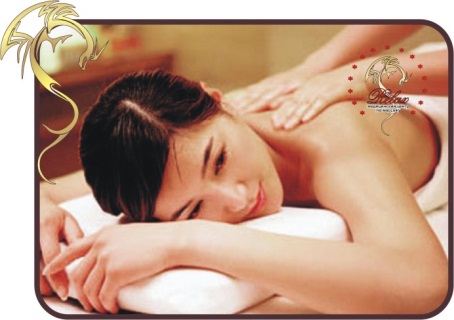 Включает в себя:  - массаж тела- гелиевая ванночка для стоп- массаж стоп- снятие напряжения со спины- горячие камушки на спину            Лечебный массаж против стресса.90 (1,5ч.)2000,003-С-ЭАнти-стрессовый массаж «Сунгу»Попробовав массаж «Сунгу» один раз, Вы никогда не вернетесь к классическому или к еще какому-либо массажу!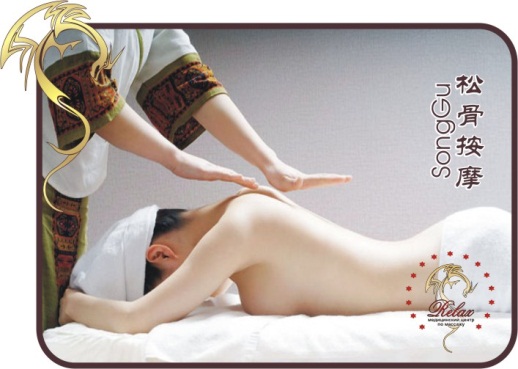 Включает в себя:  - массаж тела- гелиевая ванночка для стоп- массаж стоп - тканьевая маска для лица- снятие напряжения со спины- горячие камушки на спинуЛечебный массаж против стресса высшего класса.1202400,003.Анти-стрессовый массаж «Супер-Сунгу»Лечебный эффект горячего камня. Ускоренное сжигание жира, нормализация процесса пищеварения, стимулирование роста груди, улучшение состояния дыхательных путей при ксеорах, стимулирование метаболизма при интоксикации печени. Лечебное воздействие на систему кишечного пищеварения и  при огрублении кожи.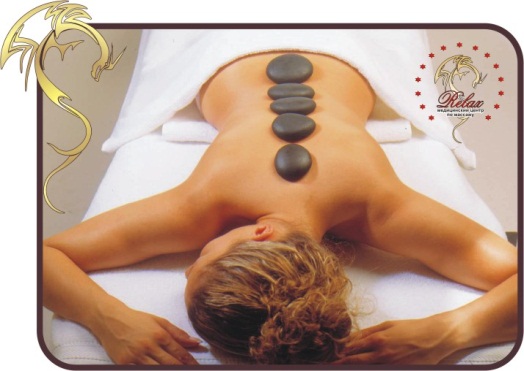 Включает в себя:  - массаж тела- гелиевая ванночка для стоп- массаж стоп - анти-стрессовая процедура для лица- снятие напряжения со спины- горячие камушки на спинуЛечебный массаж против стресса. Как будто вы побывали на курорте. 180 (3 ч.)3000,003-С-САнти-стрессовый массаж «Сунгу ХХХ»«Воздействуют силой, чтобы расслабить жесткое»,  говорят в Китае о массаже ногами. Врачи Поднебесной установили, что многие важные точки в организме находятся не только на поверхности тела, но и глубоко под кожей. Чтобы благотворно воздействовать на эти точки, недостаточно одной лишь силы рук.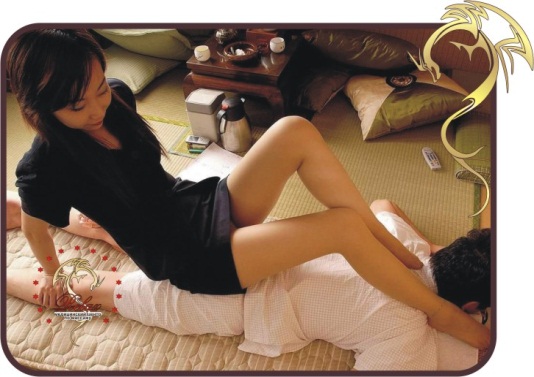 Включает в себя:   - массаж тела- ножной и коленный массаж спины- гелиевая ванночка для стоп- массаж стоп- анти-стрессовая процедура для лица- снятие напряжения со спины- горячие камушки на спинуДля тех, у кого нет времени бывать в отпуске.210 (3,5ч.)4000,003-С-ХКОСМЕТИЧЕСКИЕ МАССАЖИ ЛИЦАКОСМЕТИЧЕСКИЕ МАССАЖИ ЛИЦАКОСМЕТИЧЕСКИЕ МАССАЖИ ЛИЦАКОСМЕТИЧЕСКИЕ МАССАЖИ ЛИЦАКОСМЕТИЧЕСКИЕ МАССАЖИ ЛИЦАКОСМЕТИЧЕСКИЕ МАССАЖИ ЛИЦАКОСМЕТИЧЕСКИЕ МАССАЖИ ЛИЦАКОСМЕТИЧЕСКИЕ МАССАЖИ ЛИЦАВнимание!Перед проведением косметологической процедуры необходимо предупредить мастера о наличии/отсутствии у  Вас аллергических реакций, пройти тест на переносимость используемых косметических средств! При проявлении  после теста кожной аллергии на средства салона, основная процедура проводится с принесенными клиентом средствами.Внимание!Перед проведением косметологической процедуры необходимо предупредить мастера о наличии/отсутствии у  Вас аллергических реакций, пройти тест на переносимость используемых косметических средств! При проявлении  после теста кожной аллергии на средства салона, основная процедура проводится с принесенными клиентом средствами.Внимание!Перед проведением косметологической процедуры необходимо предупредить мастера о наличии/отсутствии у  Вас аллергических реакций, пройти тест на переносимость используемых косметических средств! При проявлении  после теста кожной аллергии на средства салона, основная процедура проводится с принесенными клиентом средствами.Внимание!Перед проведением косметологической процедуры необходимо предупредить мастера о наличии/отсутствии у  Вас аллергических реакций, пройти тест на переносимость используемых косметических средств! При проявлении  после теста кожной аллергии на средства салона, основная процедура проводится с принесенными клиентом средствами.Внимание!Перед проведением косметологической процедуры необходимо предупредить мастера о наличии/отсутствии у  Вас аллергических реакций, пройти тест на переносимость используемых косметических средств! При проявлении  после теста кожной аллергии на средства салона, основная процедура проводится с принесенными клиентом средствами.Внимание!Перед проведением косметологической процедуры необходимо предупредить мастера о наличии/отсутствии у  Вас аллергических реакций, пройти тест на переносимость используемых косметических средств! При проявлении  после теста кожной аллергии на средства салона, основная процедура проводится с принесенными клиентом средствами.Внимание!Перед проведением косметологической процедуры необходимо предупредить мастера о наличии/отсутствии у  Вас аллергических реакций, пройти тест на переносимость используемых косметических средств! При проявлении  после теста кожной аллергии на средства салона, основная процедура проводится с принесенными клиентом средствами.Внимание!Перед проведением косметологической процедуры необходимо предупредить мастера о наличии/отсутствии у  Вас аллергических реакций, пройти тест на переносимость используемых косметических средств! При проявлении  после теста кожной аллергии на средства салона, основная процедура проводится с принесенными клиентом средствами.№п/пНаименование УслугиФотоУчастки воздействия / Используемые средстваПоказания / ЭффектДлительность в минутахСт-ть услуги в руб.код услугиМассаж лица Экстра/"Face-Extra" массаж лицаПримечания: подготовка кожи лица к процедуре проводится в салоне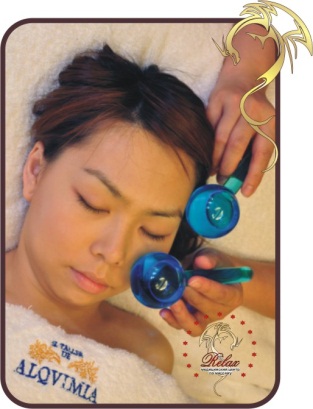 Используемые средства – молочко для умывания, массажное масло для лица, освежающий тоник, лифтинг вокруг глаз с активированным золотом.Снимает  напряжение, усталость. Придает коже лица здоровый, сияющий вид. Обладает омолаживающим, антистрессовым эффектом.601200,0039-ЭМассаж лица Люкс /"Face-Lux" массаж лица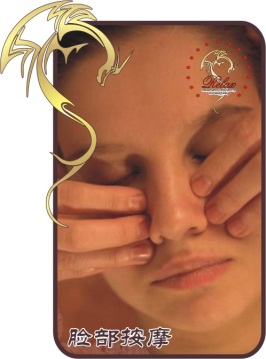 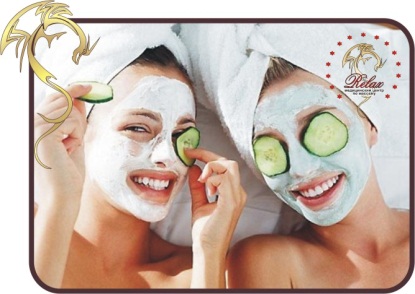 Примечания: подготовка кожи лица к процедуре проводится в салоне.Используемые средства - молочко для умывания, массажное масло для лица, ледяные палочки, антистрессовая маска для лица, лифтинг вокруг глаз с активированным золотом.Снимает  напряжение, усталость. Обладает омолаживающим, антистрессовым эффектом, активизирует защитные силы организма. 801500,0039-ЛОСНОВНЫЕ ВИДЫ ПРОЦЕДУРОСНОВНЫЕ ВИДЫ ПРОЦЕДУРОСНОВНЫЕ ВИДЫ ПРОЦЕДУРОСНОВНЫЕ ВИДЫ ПРОЦЕДУРОСНОВНЫЕ ВИДЫ ПРОЦЕДУРОСНОВНЫЕ ВИДЫ ПРОЦЕДУРОСНОВНЫЕ ВИДЫ ПРОЦЕДУРОСНОВНЫЕ ВИДЫ ПРОЦЕДУРЭффективность любой процедуры определяется ее неизменностью в течение времени. Одна из старейших врачебных процедур - массаж - более тысячи лет сохраняет свои основные приемы. Еще Гиппократ говорил, что сначала нужно делать массаж, а только потом давать лекарство. Авиценна особо выделял его воздействие на организм, а Голен работал массажистом в школе гладиаторов. Массаж - идеальный способ договориться с Вашим организмом на его языке. Тело сопровождает каждую мысль реакцией, мышечным напряжением. Ситуация проходит - а напряжение остается, и время от времени дает о себе знать болями. От этого-то напряжения и помогает избавиться массаж. Для лечения и профилактики всех болезней китайские массажисты используют разработанные в Поднебесной специальные комплексы,  которые возвращают здоровье всему телу.Эффективность любой процедуры определяется ее неизменностью в течение времени. Одна из старейших врачебных процедур - массаж - более тысячи лет сохраняет свои основные приемы. Еще Гиппократ говорил, что сначала нужно делать массаж, а только потом давать лекарство. Авиценна особо выделял его воздействие на организм, а Голен работал массажистом в школе гладиаторов. Массаж - идеальный способ договориться с Вашим организмом на его языке. Тело сопровождает каждую мысль реакцией, мышечным напряжением. Ситуация проходит - а напряжение остается, и время от времени дает о себе знать болями. От этого-то напряжения и помогает избавиться массаж. Для лечения и профилактики всех болезней китайские массажисты используют разработанные в Поднебесной специальные комплексы,  которые возвращают здоровье всему телу.Эффективность любой процедуры определяется ее неизменностью в течение времени. Одна из старейших врачебных процедур - массаж - более тысячи лет сохраняет свои основные приемы. Еще Гиппократ говорил, что сначала нужно делать массаж, а только потом давать лекарство. Авиценна особо выделял его воздействие на организм, а Голен работал массажистом в школе гладиаторов. Массаж - идеальный способ договориться с Вашим организмом на его языке. Тело сопровождает каждую мысль реакцией, мышечным напряжением. Ситуация проходит - а напряжение остается, и время от времени дает о себе знать болями. От этого-то напряжения и помогает избавиться массаж. Для лечения и профилактики всех болезней китайские массажисты используют разработанные в Поднебесной специальные комплексы,  которые возвращают здоровье всему телу.Эффективность любой процедуры определяется ее неизменностью в течение времени. Одна из старейших врачебных процедур - массаж - более тысячи лет сохраняет свои основные приемы. Еще Гиппократ говорил, что сначала нужно делать массаж, а только потом давать лекарство. Авиценна особо выделял его воздействие на организм, а Голен работал массажистом в школе гладиаторов. Массаж - идеальный способ договориться с Вашим организмом на его языке. Тело сопровождает каждую мысль реакцией, мышечным напряжением. Ситуация проходит - а напряжение остается, и время от времени дает о себе знать болями. От этого-то напряжения и помогает избавиться массаж. Для лечения и профилактики всех болезней китайские массажисты используют разработанные в Поднебесной специальные комплексы,  которые возвращают здоровье всему телу.Эффективность любой процедуры определяется ее неизменностью в течение времени. Одна из старейших врачебных процедур - массаж - более тысячи лет сохраняет свои основные приемы. Еще Гиппократ говорил, что сначала нужно делать массаж, а только потом давать лекарство. Авиценна особо выделял его воздействие на организм, а Голен работал массажистом в школе гладиаторов. Массаж - идеальный способ договориться с Вашим организмом на его языке. Тело сопровождает каждую мысль реакцией, мышечным напряжением. Ситуация проходит - а напряжение остается, и время от времени дает о себе знать болями. От этого-то напряжения и помогает избавиться массаж. Для лечения и профилактики всех болезней китайские массажисты используют разработанные в Поднебесной специальные комплексы,  которые возвращают здоровье всему телу.Эффективность любой процедуры определяется ее неизменностью в течение времени. Одна из старейших врачебных процедур - массаж - более тысячи лет сохраняет свои основные приемы. Еще Гиппократ говорил, что сначала нужно делать массаж, а только потом давать лекарство. Авиценна особо выделял его воздействие на организм, а Голен работал массажистом в школе гладиаторов. Массаж - идеальный способ договориться с Вашим организмом на его языке. Тело сопровождает каждую мысль реакцией, мышечным напряжением. Ситуация проходит - а напряжение остается, и время от времени дает о себе знать болями. От этого-то напряжения и помогает избавиться массаж. Для лечения и профилактики всех болезней китайские массажисты используют разработанные в Поднебесной специальные комплексы,  которые возвращают здоровье всему телу.Эффективность любой процедуры определяется ее неизменностью в течение времени. Одна из старейших врачебных процедур - массаж - более тысячи лет сохраняет свои основные приемы. Еще Гиппократ говорил, что сначала нужно делать массаж, а только потом давать лекарство. Авиценна особо выделял его воздействие на организм, а Голен работал массажистом в школе гладиаторов. Массаж - идеальный способ договориться с Вашим организмом на его языке. Тело сопровождает каждую мысль реакцией, мышечным напряжением. Ситуация проходит - а напряжение остается, и время от времени дает о себе знать болями. От этого-то напряжения и помогает избавиться массаж. Для лечения и профилактики всех болезней китайские массажисты используют разработанные в Поднебесной специальные комплексы,  которые возвращают здоровье всему телу.Эффективность любой процедуры определяется ее неизменностью в течение времени. Одна из старейших врачебных процедур - массаж - более тысячи лет сохраняет свои основные приемы. Еще Гиппократ говорил, что сначала нужно делать массаж, а только потом давать лекарство. Авиценна особо выделял его воздействие на организм, а Голен работал массажистом в школе гладиаторов. Массаж - идеальный способ договориться с Вашим организмом на его языке. Тело сопровождает каждую мысль реакцией, мышечным напряжением. Ситуация проходит - а напряжение остается, и время от времени дает о себе знать болями. От этого-то напряжения и помогает избавиться массаж. Для лечения и профилактики всех болезней китайские массажисты используют разработанные в Поднебесной специальные комплексы,  которые возвращают здоровье всему телу.№п/пНаименование УслугиФотоУчастки воздействия / Используемые средстваПоказания / ЭффектДлительность в минутахСт-ть услуги в руб.код услугиМассаж  рукМышцы рук в течение дня испытывают большие нагрузки, здесь накапливается сильное напряжение, которое в виде мышечных болей отдает либо в шею, либо в плечо. Массаж и потягивание рук снимает все эти неприятные ощущения.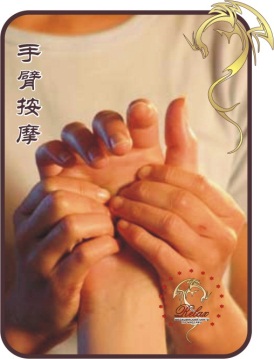 Плечо, предплечья и кисть.Благоприятное воздействие на циркуляцию крови в зоне нервных окончаний рук.20400,0034.Массаж спины- уникальное средство помощи при многих заболеваниях: мышечных спазмах, травмах с поражением мышц, связок и нервов, остеохондрозе позвоночника, сколиозе, невралгиях, мигрени, гипертонической болезни. Изменения в позвоночнике и мышцах спины отрицательно сказываются на сердце, печени, желудке и кишечнике, к которым подходят нервные окончания корешков спинного мозга. Особо ценится массаж спины за его ни с чем несравнимый релаксирующий эффект. Именно спина испытывает самую большую физическую нагрузку, что приводит к напряжению в глубоких и поверхностных мышцах, над и между лопатками и на пояснице.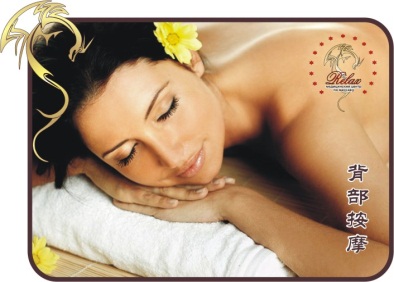 Шея, спина, поясница, до кобчика.Массаж спины восстанавливает поврежденные ткани, усиливая циркуляцию крови и снимая отечность, гармонизируя тонус нервной системы, оживляя работу внутренних органов.30680,0025.Массаж поясничной области Регуляция функций выведения шлаков из почек, активизация функциональной деятельности почек.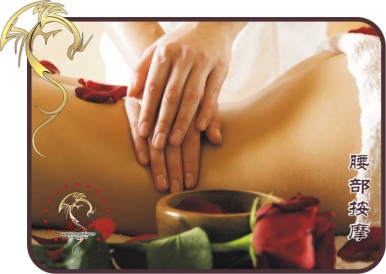 Поясница, ягодицы, точки и  нервы на пояснице, седалищный нерв на ягодице. Улучшает потенцию у мужчин.Облегчает менструационый цикл женщинам.30680,0026.Точечный массаж спиныСущность точечного массажа сводится к механическому раздражению небольших участков  поверхности кожи, которые названы биологически активными точками (БАТ), так как в них размещается большое количество нервных окончаний.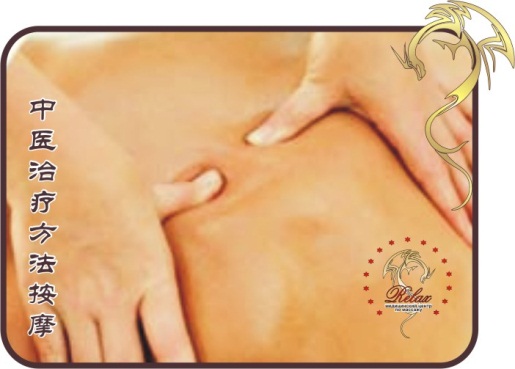 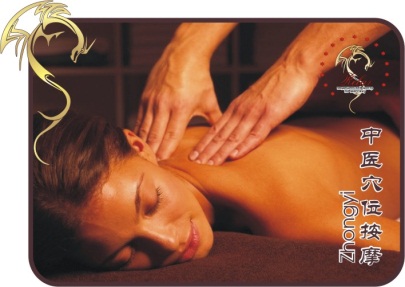 На сегодня учеными и специалистами описано около 700 БАТ,из них наиболее часто используются 140-150. Очень часто точка отзывается болью. Точки на спине, с разминанием основных мышц спины.По болезненным ощущениям в какой-либо точке (зоне) можно иногда  выявить заболевание того или иного органа.30680,0027.Массаж лица (простой)Примечания: клиент приходит с подготовленной, очищенной кожей лица; после процедуры массажное масло не смывается.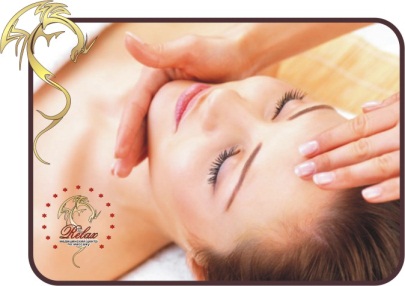 Используемые средства – массажное масло для лицаСнимает напряжение и усталость. Удивительный результат этой процедуры обычно заметен уже после первого сеанса.30680,0039.Массаж в области головы и шеиПрименение лечебных методов традиционной китайской медицины  при головных болях, невралгии тройничного нерва, эффект ремитирующего массажа в шейной области.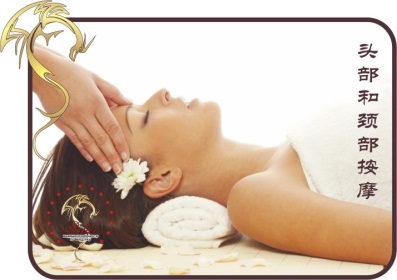 Голова и шея.Устраняет головные боли.30680,0042.Массаж ногУстраняет чувство бессилия, способствует нормализации кровообращения в ногах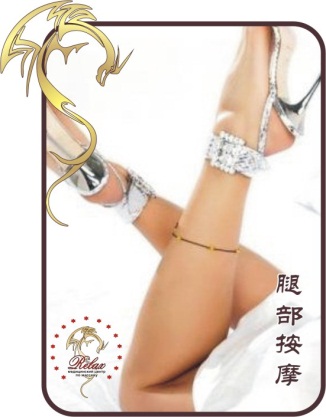 Бедра, голеностоп, колени. Устраняет боль и дискомфорт в ногах, судороги.30680,0043.Общеукрепляющий  терапевтический массаж телаОздоровительный массаж методом традиционной китайской медицины в целях регулирования работы  почек, устранения болей в области поясницы, костной гиперплазии, шума в ушах, потери памяти, учащенного сердцебиения, забывчивости, а также для улучшения зрения и при других симптомах.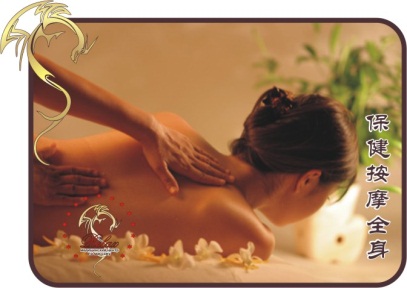 Голова, шея, спина, ягодицы, ноги, стопы.Улучшает  самочувствия всего тела.601200,008.Лечебный массаж при цервикалгии , плечелопаточном периартритеПрофилактический метод лечения болей в плечах и связках, а также ревматизма.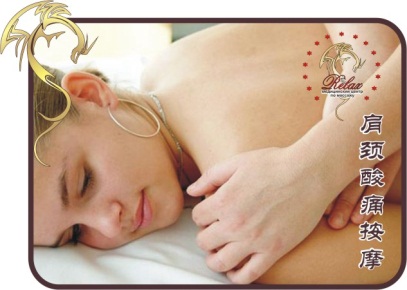 Шея, плечи, лопатки.Снимает боль и напряжение, устраняет миогилозы. 45900,0022.Лечебный массаж при хондрозе позвоночникаОживление кровообращения при застойных явлениях. Устранение ревматического синдрома. Укрепление мышечных и костных тканей. Нормализация кровообращения по методу Ци. Прекращение болей и успокоение нервов. Достижение эффекта гиперостеогенеза. Оздоровительное воздействие при онемении мышц, утрате гибкости суставов ног, при растяжении мышц, ревматических воспалениях.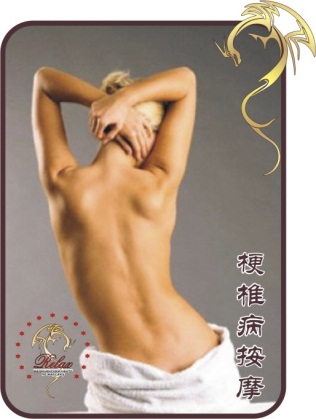 Позвоночник от шеи до кобчика. Эффективное лечение воспалений шейных позвонков.45900,0023.Массаж при заболеваниях  подкожной клетчатки (Антицеллюлитный массаж «Шоушэн»)Результат антицеллюлитного массажа - упругая кожа и стройный силуэт - не правда ли это мечта каждой женщины?Неправильное питание, малодинамичный образ жизни, стрессы - все это приводит к той самой ненавистной "апельсиновой корке".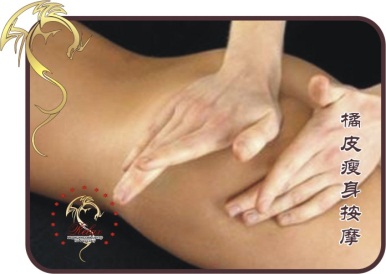 Ягодицы, бедра, живот, талия.В результате сжигаются собственные жиры, уменьшаются объемы талии и бедер, и кожа становится гладкой и упругой.451400,002.ДИСКОНТНЫЕ КАРТЫ ПРЕМИУМ КЛАССАДИСКОНТНЫЕ КАРТЫ ПРЕМИУМ КЛАССАДИСКОНТНЫЕ КАРТЫ ПРЕМИУМ КЛАССАДИСКОНТНЫЕ КАРТЫ ПРЕМИУМ КЛАССАДИСКОНТНЫЕ КАРТЫ ПРЕМИУМ КЛАССАДИСКОНТНЫЕ КАРТЫ ПРЕМИУМ КЛАССАДИСКОНТНЫЕ КАРТЫ ПРЕМИУМ КЛАССА№п/пНаименование КартФотоУсловияСрок действияСт-ть карты руб.ед.«Золотая  карта»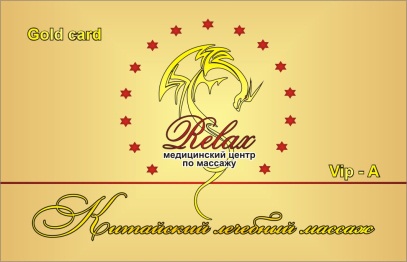 Скидка 40% на любую процедуру1 год50001«Серебряная карта»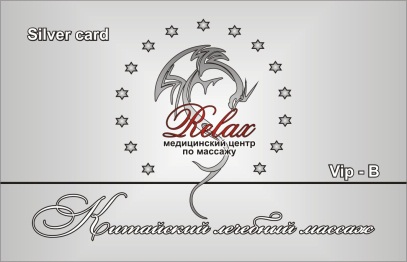 Скидка 30% на любую процедуру1 год40001«Бронзовая карта»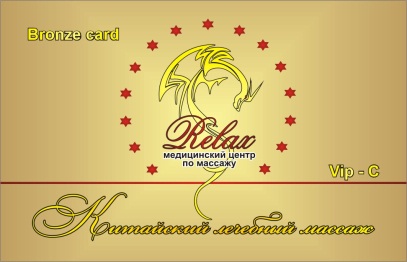 Скидка 20% на любую процедуру1 год30001Один человек может купить только одну дисконтную карту за всё время проведения акции.Один человек может купить неограниченное количество дисконтные карт в подарок.Дисконтной картой могут воспользоваться близкие и родственники, не более 5 человек.По карте нет ограничений на количество посещений. Карта действует на весь перечень прайса центра.Обязательна предварительная запись по телефону.Один человек может купить только одну дисконтную карту за всё время проведения акции.Один человек может купить неограниченное количество дисконтные карт в подарок.Дисконтной картой могут воспользоваться близкие и родственники, не более 5 человек.По карте нет ограничений на количество посещений. Карта действует на весь перечень прайса центра.Обязательна предварительная запись по телефону.Один человек может купить только одну дисконтную карту за всё время проведения акции.Один человек может купить неограниченное количество дисконтные карт в подарок.Дисконтной картой могут воспользоваться близкие и родственники, не более 5 человек.По карте нет ограничений на количество посещений. Карта действует на весь перечень прайса центра.Обязательна предварительная запись по телефону.Один человек может купить только одну дисконтную карту за всё время проведения акции.Один человек может купить неограниченное количество дисконтные карт в подарок.Дисконтной картой могут воспользоваться близкие и родственники, не более 5 человек.По карте нет ограничений на количество посещений. Карта действует на весь перечень прайса центра.Обязательна предварительная запись по телефону.Один человек может купить только одну дисконтную карту за всё время проведения акции.Один человек может купить неограниченное количество дисконтные карт в подарок.Дисконтной картой могут воспользоваться близкие и родственники, не более 5 человек.По карте нет ограничений на количество посещений. Карта действует на весь перечень прайса центра.Обязательна предварительная запись по телефону.Один человек может купить только одну дисконтную карту за всё время проведения акции.Один человек может купить неограниченное количество дисконтные карт в подарок.Дисконтной картой могут воспользоваться близкие и родственники, не более 5 человек.По карте нет ограничений на количество посещений. Карта действует на весь перечень прайса центра.Обязательна предварительная запись по телефону.Один человек может купить только одну дисконтную карту за всё время проведения акции.Один человек может купить неограниченное количество дисконтные карт в подарок.Дисконтной картой могут воспользоваться близкие и родственники, не более 5 человек.По карте нет ограничений на количество посещений. Карта действует на весь перечень прайса центра.Обязательна предварительная запись по телефону.ЧЛЕНСКИЕ КАРТЫ ЧЛЕНСКИЕ КАРТЫ ЧЛЕНСКИЕ КАРТЫ ЧЛЕНСКИЕ КАРТЫ ЧЛЕНСКИЕ КАРТЫ ЧЛЕНСКИЕ КАРТЫ ЧЛЕНСКИЕ КАРТЫ №п/пНаименование КартФотоУсловияСрок действияСт-ть карты руб.ед.Членская карта «ШОУШЕН»Скидка 50% на антицеллюлитный массаж «Шоушен»  и 20% на остальные процедуры центра в течении срока действия карты.1 год30001 Членская  карта «СУНГУ»Скидка 35% на все виды анти-стрессового массажа категории «Сунгу» премиум класса и 20% скидку на остальные процедуры центра в течении срока действия карты. Карту можно продлить при условии использования её (сам, близкие, друзья) не реже двух раз в месяц.ДО 31.12.11100001Членская  карта «ПРАЗДНИК»Скидка 40% на приобретение подарочных сертификатов в подарок на любой праздник друзьям и родственникам, без ограничения количества купленных сертификатов. Карту можно продлить на следующий календарный год при условии её использования хоть раз в этом году.ДО 31.12.1160001Один человек может купить только одну дисконтную карту за всё время проведения акции.Один человек может купить неограниченное количество дисконтные карт в подарок.Дисконтной картой могут воспользоваться близкие и родственники, не более 5 человек.По карте нет ограничений на количество посещений. Обязательна предварительная запись по телефону.В подарок – диагностика по меридиану задней поверхности спины.Один человек может купить только одну дисконтную карту за всё время проведения акции.Один человек может купить неограниченное количество дисконтные карт в подарок.Дисконтной картой могут воспользоваться близкие и родственники, не более 5 человек.По карте нет ограничений на количество посещений. Обязательна предварительная запись по телефону.В подарок – диагностика по меридиану задней поверхности спины.Один человек может купить только одну дисконтную карту за всё время проведения акции.Один человек может купить неограниченное количество дисконтные карт в подарок.Дисконтной картой могут воспользоваться близкие и родственники, не более 5 человек.По карте нет ограничений на количество посещений. Обязательна предварительная запись по телефону.В подарок – диагностика по меридиану задней поверхности спины.Один человек может купить только одну дисконтную карту за всё время проведения акции.Один человек может купить неограниченное количество дисконтные карт в подарок.Дисконтной картой могут воспользоваться близкие и родственники, не более 5 человек.По карте нет ограничений на количество посещений. Обязательна предварительная запись по телефону.В подарок – диагностика по меридиану задней поверхности спины.Один человек может купить только одну дисконтную карту за всё время проведения акции.Один человек может купить неограниченное количество дисконтные карт в подарок.Дисконтной картой могут воспользоваться близкие и родственники, не более 5 человек.По карте нет ограничений на количество посещений. Обязательна предварительная запись по телефону.В подарок – диагностика по меридиану задней поверхности спины.Один человек может купить только одну дисконтную карту за всё время проведения акции.Один человек может купить неограниченное количество дисконтные карт в подарок.Дисконтной картой могут воспользоваться близкие и родственники, не более 5 человек.По карте нет ограничений на количество посещений. Обязательна предварительная запись по телефону.В подарок – диагностика по меридиану задней поверхности спины.Один человек может купить только одну дисконтную карту за всё время проведения акции.Один человек может купить неограниченное количество дисконтные карт в подарок.Дисконтной картой могут воспользоваться близкие и родственники, не более 5 человек.По карте нет ограничений на количество посещений. Обязательна предварительная запись по телефону.В подарок – диагностика по меридиану задней поверхности спины.РАССРОЧКА ОТ АТБ БАНКАЛЕЧЕНИЕПРИ МИГРЕНИ, ХОНДРОЗЕ ПОЗВОНОЧНИКА, ОНЕМЕНИИ МЫШЦ, СНИЖЕНИИ ПОДВИЖНОСТИ СУСТАВОВ, РЕВМАТИЧЕСКИХ ВОСПАЛЕНИЯХ И Т.ДВ РАССРОЧКУ НА 6 МЕСЯЦЕВ0% БЕЗ ПЕРЕПЛАТЫ КОНСУЛЬТАЦИЯ СПЕЦИАЛИСТАКОНСУЛЬТАЦИЯ СПЕЦИАЛИСТАКОНСУЛЬТАЦИЯ СПЕЦИАЛИСТАКОНСУЛЬТАЦИЯ СПЕЦИАЛИСТАКОНСУЛЬТАЦИЯ СПЕЦИАЛИСТАКОНСУЛЬТАЦИЯ СПЕЦИАЛИСТАКОНСУЛЬТАЦИЯ СПЕЦИАЛИСТАКОНСУЛЬТАЦИЯ СПЕЦИАЛИСТА№п/пНаименование УслугиФотоУчастки воздействия / Используемые средстваПоказания / ЭффектДлительность в минутахСт-ть услуги в руб.код услугиДиагностика по меридиану задней поверхностиШея, плечи, спина, поясниц, ноги.Выявление проблемных зон  мышц и нервной системы. 15500ДГ-1